事務連絡　令和元年年１２月２７日　さいたま市スポーツ少年団種目別部会　部会長　様（公財）さいたま市スポーツ協会専務理事　村山　和弘東京２０２０大会　特別企画「僕・わたしとオリンピック」東京２０２０大会に向けた絵を描こう厳冬の候、貴職におかれましては益々御清祥のこととお喜び申し上げます。平素より、本協会の事業に御理解・御協力を賜り心よりお礼申し上げます。さて、さいたま市オリンピック・パラリンピック部と以下の企画を行います。投稿いただいた作品はさいたま市役所本庁舎に展示、（公財）さいたま市スポーツ協会広報誌「スポーツライフさいたま（第１６号）」に掲載を行います。各部会で１名をご選出いただき、「作品の提供」と「書いた団員が作品を持った写真」の２点をお願い申し上げます。全部会にご協力をお願いしたい所存でございます。ご多忙の中大変恐縮ではございますが、ご協力を賜りますようお願い申し上げます。記１　内容	企画「僕・わたしとオリンピック」東京２０２０大会に向けた絵の投稿　　　　　　　　各部会より１名選出してご提出をお願いします。２　条　　件　　絵はＡ３用紙サイズを使用してください。
絵の内容は自由です。オリンピックに関するイメージ・競技等で作成してください。
対象団員は５年生以下でお願いします。
絵と写真はさいたま市役所・当協会広報誌へ展示・掲載を行いますので、写真を公表されても大丈夫な団員をご選出ください。（保護者の承諾等は事前にお願いします。）
３　提出期限　　令和２年１月１５日（水）４　備考　　今回の依頼は全部会にお願いしているものですので、御多用の中とは存じますがご協力をよろしくお願いいたします。【参考画像】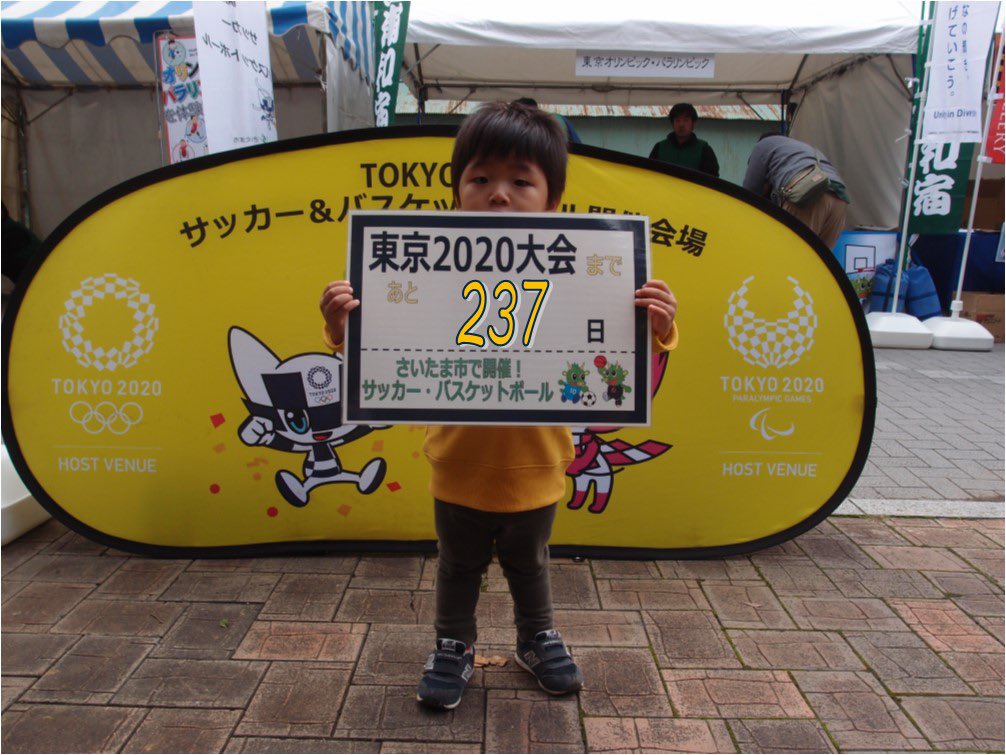 【イメージ】